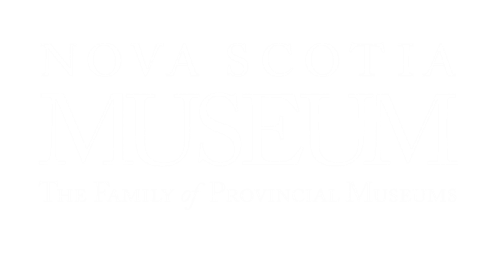 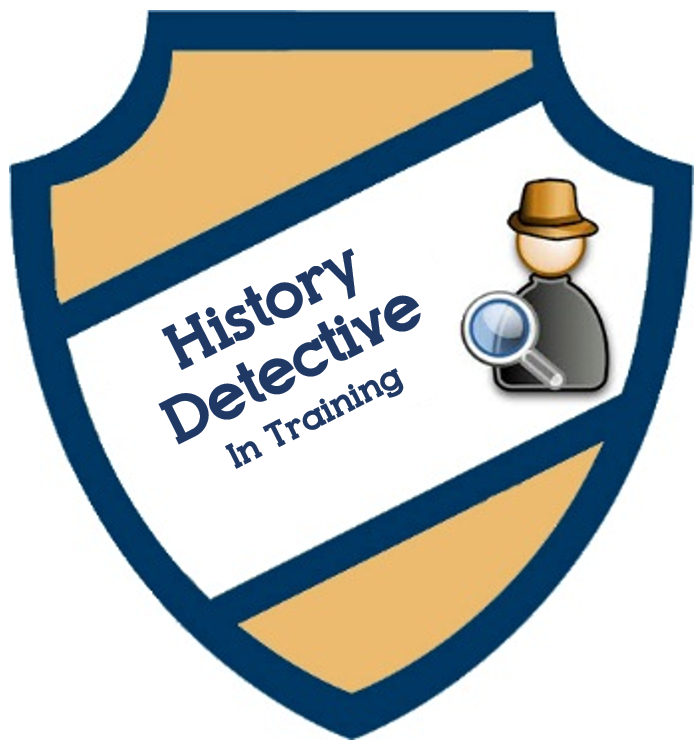 This notebook belongs toDetective 									 Training Exercise: Curious Construction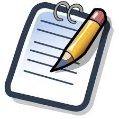 Draw, in detail, one feature from the house or landscape that interests you.Listen to the final clue in the mystery envelope before answering this last question.  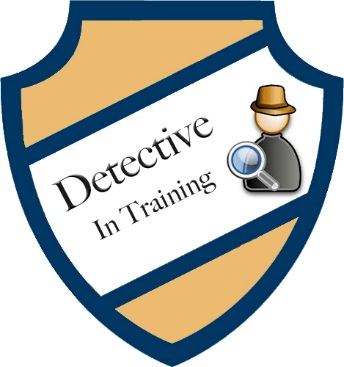 What does looking at the research station from today tell us about life on Sable Island a hundred years ago?			__________________________________________	__________________________________________________________________Training Exercise: Object Investigations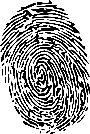 List or draw at least ten things you notice about your object:Listen to the final clue in the mystery envelope before answering this last question.  What can you infer about life in Sable Island by the observations you made about your		 chosen object?							______________	 ________________________________________________________________________        Training Exercise: Clues from the Archives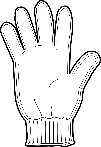 Brainstorm all the things you notice about your document.  For each cloud you add, write or draw all the observations you have about that idea:      	Listen to the final clue in the mystery envelope before answering this last question.  After making observations on your archival document, what is one new questions you have about life on Sable Island? ________________________________			Training Exercise: Modern Mysteries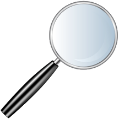 Listen to the final clue in the mystery envelope before answering this last question.  Life today is the same as 100 years ago because: 					______Life today is different than 100 years ago because:						Modern ItemArtifact (Old)What similarities do the modern items and artifacts share? How are they different?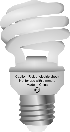 Light Source2.Different: Lightbulb uses electricity.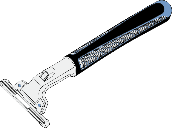 Razor Different: 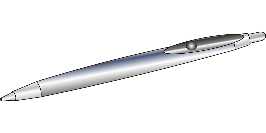 PenDifferent: 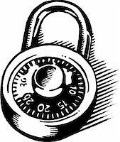  LockDifferent: 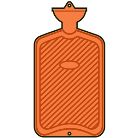 Hot Water Heat BagDifferent: Entertainment 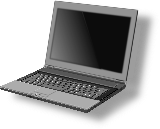 Different: 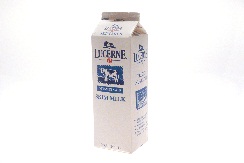 Milk Different: 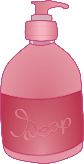 Hand SoapDifferent: 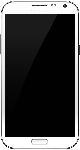 Google Map Different: 